1 TYPE OF REQUEST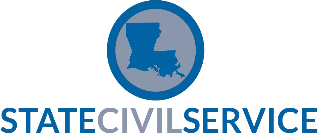 1 TYPE OF REQUEST1 TYPE OF REQUEST1 TYPE OF REQUEST1 TYPE OF REQUEST1 TYPE OF REQUEST1 TYPE OF REQUEST1 TYPE OF REQUEST1 TYPE OF REQUEST1 TYPE OF REQUEST1 TYPE OF REQUEST1 TYPE OF REQUEST1 TYPE OF REQUEST1 TYPE OF REQUEST1 TYPE OF REQUEST1 TYPE OF REQUEST1 TYPE OF REQUEST1 TYPE OF REQUEST1 TYPE OF REQUEST1 TYPE OF REQUEST1 TYPE OF REQUEST1 TYPE OF REQUESTCheck appropriate request boxes.  If master job description, please attached master list of positions.Check appropriate request boxes.  If master job description, please attached master list of positions.Check appropriate request boxes.  If master job description, please attached master list of positions.Check appropriate request boxes.  If master job description, please attached master list of positions.Check appropriate request boxes.  If master job description, please attached master list of positions.Check appropriate request boxes.  If master job description, please attached master list of positions.Check appropriate request boxes.  If master job description, please attached master list of positions.Check appropriate request boxes.  If master job description, please attached master list of positions.Check appropriate request boxes.  If master job description, please attached master list of positions.Check appropriate request boxes.  If master job description, please attached master list of positions.Check appropriate request boxes.  If master job description, please attached master list of positions.Check appropriate request boxes.  If master job description, please attached master list of positions.Check appropriate request boxes.  If master job description, please attached master list of positions.Check appropriate request boxes.  If master job description, please attached master list of positions.Check appropriate request boxes.  If master job description, please attached master list of positions.Check appropriate request boxes.  If master job description, please attached master list of positions.Check appropriate request boxes.  If master job description, please attached master list of positions.   UPDATE     AGENCY APPEAL   AGENCY APPEAL   AGENCY APPEAL   AGENCY APPEAL   AGENCY APPEAL   MASTER     # requested
  MASTER     # requested
  MASTER     # requested
  MASTER     # requested
  MASTER     # requested
  MASTER     # requested
  MASTER     # requested
  MASTER     # requested
  JOB CORRECTION  5.3 APPEAL                        
  5.3 APPEAL                        
  5.3 APPEAL                        
  5.3 APPEAL                        
  5.3 APPEAL                        
  CAREER PROGRESSION GROUP  CAREER PROGRESSION GROUP  CAREER PROGRESSION GROUP  CAREER PROGRESSION GROUP  CAREER PROGRESSION GROUP  CAREER PROGRESSION GROUP  CAREER PROGRESSION GROUP  CAREER PROGRESSION GROUPMAJOR AGENCY CODE & PERSONNEL AREA CODEMAJOR AGENCY CODE & PERSONNEL AREA CODEMAJOR AGENCY CODE & PERSONNEL AREA CODEPOSITION NUMBERPOSITION NUMBERPOSITION NUMBERPOSITION NUMBERPOSITION NUMBER  NEW POSITION       MAJOR AGENCY CODE & PERSONNEL AREA CODEMAJOR AGENCY CODE & PERSONNEL AREA CODEMAJOR AGENCY CODE & PERSONNEL AREA CODEPOSITION NUMBERPOSITION NUMBERPOSITION NUMBERPOSITION NUMBERPOSITION NUMBER
CURRENT OFFICIAL JOB TITLE (IF POSITION IS IN A CPG, LIST CAP OF ALLOCATION)
CURRENT OFFICIAL JOB TITLE (IF POSITION IS IN A CPG, LIST CAP OF ALLOCATION)
CURRENT OFFICIAL JOB TITLE (IF POSITION IS IN A CPG, LIST CAP OF ALLOCATION)
CURRENT OFFICIAL JOB TITLE (IF POSITION IS IN A CPG, LIST CAP OF ALLOCATION)
CURRENT OFFICIAL JOB TITLE (IF POSITION IS IN A CPG, LIST CAP OF ALLOCATION)
CURRENT OFFICIAL JOB TITLE (IF POSITION IS IN A CPG, LIST CAP OF ALLOCATION)
CURRENT OFFICIAL JOB TITLE (IF POSITION IS IN A CPG, LIST CAP OF ALLOCATION)
CURRENT OFFICIAL JOB TITLE (IF POSITION IS IN A CPG, LIST CAP OF ALLOCATION)
CURRENT OFFICIAL JOB TITLE (IF POSITION IS IN A CPG, LIST CAP OF ALLOCATION)
CURRENT OFFICIAL JOB TITLE (IF POSITION IS IN A CPG, LIST CAP OF ALLOCATION)
CURRENT OFFICIAL JOB TITLE (IF POSITION IS IN A CPG, LIST CAP OF ALLOCATION)
CURRENT OFFICIAL JOB TITLE (IF POSITION IS IN A CPG, LIST CAP OF ALLOCATION)
CURRENT OFFICIAL JOB TITLE (IF POSITION IS IN A CPG, LIST CAP OF ALLOCATION)
CURRENT OFFICIAL JOB TITLE (IF POSITION IS IN A CPG, LIST CAP OF ALLOCATION)    CURRENT PAY LEVEL    CURRENT PAY LEVEL    CURRENT PAY LEVEL     CURRENT OFFICIAL JOB CODE     CURRENT OFFICIAL JOB CODE     CURRENT OFFICIAL JOB CODE     CURRENT OFFICIAL JOB CODE     CURRENT OFFICIAL JOB CODE
REQUESTED OFFICIAL JOB TITLE
REQUESTED OFFICIAL JOB TITLE
REQUESTED OFFICIAL JOB TITLE
REQUESTED OFFICIAL JOB TITLE
REQUESTED OFFICIAL JOB TITLE
REQUESTED OFFICIAL JOB TITLE
REQUESTED OFFICIAL JOB TITLE
REQUESTED OFFICIAL JOB TITLE
REQUESTED OFFICIAL JOB TITLE
REQUESTED OFFICIAL JOB TITLE
REQUESTED OFFICIAL JOB TITLE
REQUESTED OFFICIAL JOB TITLE
REQUESTED OFFICIAL JOB TITLE
REQUESTED OFFICIAL JOB TITLE   REQUESTED PAY LEVEL   REQUESTED PAY LEVEL   REQUESTED PAY LEVEL  REQUESTED OFFICIAL JOB CODE  REQUESTED OFFICIAL JOB CODE  REQUESTED OFFICIAL JOB CODE  REQUESTED OFFICIAL JOB CODE  REQUESTED OFFICIAL JOB CODE2 INFORMATION REQUIRED FOR NEW POSITION   FOR LA GOV HCM AGENCIES ONLY2 INFORMATION REQUIRED FOR NEW POSITION   FOR LA GOV HCM AGENCIES ONLY2 INFORMATION REQUIRED FOR NEW POSITION   FOR LA GOV HCM AGENCIES ONLY2 INFORMATION REQUIRED FOR NEW POSITION   FOR LA GOV HCM AGENCIES ONLY2 INFORMATION REQUIRED FOR NEW POSITION   FOR LA GOV HCM AGENCIES ONLY2 INFORMATION REQUIRED FOR NEW POSITION   FOR LA GOV HCM AGENCIES ONLY2 INFORMATION REQUIRED FOR NEW POSITION   FOR LA GOV HCM AGENCIES ONLY2 INFORMATION REQUIRED FOR NEW POSITION   FOR LA GOV HCM AGENCIES ONLY2 INFORMATION REQUIRED FOR NEW POSITION   FOR LA GOV HCM AGENCIES ONLY2 INFORMATION REQUIRED FOR NEW POSITION   FOR LA GOV HCM AGENCIES ONLY2 INFORMATION REQUIRED FOR NEW POSITION   FOR LA GOV HCM AGENCIES ONLY2 INFORMATION REQUIRED FOR NEW POSITION   FOR LA GOV HCM AGENCIES ONLY2 INFORMATION REQUIRED FOR NEW POSITION   FOR LA GOV HCM AGENCIES ONLY2 INFORMATION REQUIRED FOR NEW POSITION   FOR LA GOV HCM AGENCIES ONLY2 INFORMATION REQUIRED FOR NEW POSITION   FOR LA GOV HCM AGENCIES ONLY2 INFORMATION REQUIRED FOR NEW POSITION   FOR LA GOV HCM AGENCIES ONLY2 INFORMATION REQUIRED FOR NEW POSITION   FOR LA GOV HCM AGENCIES ONLY2 INFORMATION REQUIRED FOR NEW POSITION   FOR LA GOV HCM AGENCIES ONLY2 INFORMATION REQUIRED FOR NEW POSITION   FOR LA GOV HCM AGENCIES ONLY2 INFORMATION REQUIRED FOR NEW POSITION   FOR LA GOV HCM AGENCIES ONLY2 INFORMATION REQUIRED FOR NEW POSITION   FOR LA GOV HCM AGENCIES ONLY2 INFORMATION REQUIRED FOR NEW POSITION   FOR LA GOV HCM AGENCIES ONLYORGANIZATIONAL UNIT NUMBERORGANIZATIONAL UNIT NUMBERORGANIZATIONAL UNIT NUMBERORGANIZATIONAL UNIT NUMBERWORK PARISHWORK PARISHWORK PARISHWORK PARISHWORK PARISHWORK PARISHWORK PARISHPERSONNEL SUBAREAPERSONNEL SUBAREAPERSONNEL SUBAREAPERSONNEL SUBAREAPERSONNEL SUBAREAPERSONNEL SUBAREAPERSONNEL SUBAREAPERSONNEL SUBAREAEMPLOYEE GROUP (CHOOSE ONE)       FT HOURLY              FT SALARY             PT HOURLY      EMPLOYEE GROUP (CHOOSE ONE)       FT HOURLY              FT SALARY             PT HOURLY      EMPLOYEE GROUP (CHOOSE ONE)       FT HOURLY              FT SALARY             PT HOURLY      COST CENTER COST CENTER GRANTGRANTGRANTGRANTGRANTGRANTFUNDFUNDFUNDFUNDFUNDFUNDFUNDWBS ELEMENTWBS ELEMENTWBS ELEMENTWBS ELEMENTWBS ELEMENTORDERORDER3 GENERAL INFORMATION3 GENERAL INFORMATION3 GENERAL INFORMATION3 GENERAL INFORMATION3 GENERAL INFORMATION3 GENERAL INFORMATION3 GENERAL INFORMATION3 GENERAL INFORMATION3 GENERAL INFORMATION3 GENERAL INFORMATION3 GENERAL INFORMATION3 GENERAL INFORMATION3 GENERAL INFORMATION3 GENERAL INFORMATION3 GENERAL INFORMATION3 GENERAL INFORMATION3 GENERAL INFORMATION3 GENERAL INFORMATION3 GENERAL INFORMATION3 GENERAL INFORMATION3 GENERAL INFORMATION3 GENERAL INFORMATIONEMPLOYEE’S NAME – LAST, FIRSTEMPLOYEE’S NAME – LAST, FIRSTEMPLOYEE’S NAME – LAST, FIRSTEMPLOYEE’S NAME – LAST, FIRSTEMPLOYEE’S NAME – LAST, FIRSTEMPLOYEE’S NAME – LAST, FIRSTEMPLOYEE’S NAME – LAST, FIRSTEMPLOYEE’S NAME – LAST, FIRSTEMPLOYEE’S NAME – LAST, FIRSTEMPLOYEE’S NAME – LAST, FIRSTEMPLOYEE’S NAME – LAST, FIRSTEMPLOYEE’S NAME – LAST, FIRSTEMPLOYEE’S NAME – LAST, FIRSTEmployee Qualifies For Job         Yes        NoEmployee Qualifies For Job         Yes        NoEmployee Qualifies For Job         Yes        NoHUMAN RESOURCES CONTACTHUMAN RESOURCES CONTACTHUMAN RESOURCES CONTACTHUMAN RESOURCES CONTACTHUMAN RESOURCES CONTACTHUMAN RESOURCES CONTACTAGENCY/DEPARTMENT – OFFICE – DIVISION AGENCY/DEPARTMENT – OFFICE – DIVISION AGENCY/DEPARTMENT – OFFICE – DIVISION AGENCY/DEPARTMENT – OFFICE – DIVISION AGENCY/DEPARTMENT – OFFICE – DIVISION AGENCY/DEPARTMENT – OFFICE – DIVISION AGENCY/DEPARTMENT – OFFICE – DIVISION AGENCY/DEPARTMENT – OFFICE – DIVISION AGENCY/DEPARTMENT – OFFICE – DIVISION AGENCY/DEPARTMENT – OFFICE – DIVISION AGENCY/DEPARTMENT – OFFICE – DIVISION AGENCY/DEPARTMENT – OFFICE – DIVISION AGENCY/DEPARTMENT – OFFICE – DIVISION AGENCY/DEPARTMENT – OFFICE – DIVISION AGENCY/DEPARTMENT – OFFICE – DIVISION AGENCY/DEPARTMENT – OFFICE – DIVISION HUMAN RESOURCES TELEPHONE(       )      HUMAN RESOURCES TELEPHONE(       )      HUMAN RESOURCES TELEPHONE(       )      HUMAN RESOURCES TELEPHONE(       )      HUMAN RESOURCES TELEPHONE(       )      HUMAN RESOURCES TELEPHONE(       )      OFFICIAL TITLE OF SUPERVISOROFFICIAL TITLE OF SUPERVISOROFFICIAL TITLE OF SUPERVISOROFFICIAL TITLE OF SUPERVISOROFFICIAL TITLE OF SUPERVISOROFFICIAL TITLE OF SUPERVISOROFFICIAL TITLE OF SUPERVISOROFFICIAL TITLE OF SUPERVISOROFFICIAL TITLE OF SUPERVISORDIRECT SUPERVISOR’S POSITION NUMBERDIRECT SUPERVISOR’S POSITION NUMBERDIRECT SUPERVISOR’S POSITION NUMBERDIRECT SUPERVISOR’S POSITION NUMBERDIRECT SUPERVISOR’S POSITION NUMBERDIRECT SUPERVISOR’S POSITION NUMBERDIRECT SUPERVISOR’S POSITION NUMBERHUMAN RESOURCES EMAILHUMAN RESOURCES EMAILHUMAN RESOURCES EMAILHUMAN RESOURCES EMAILHUMAN RESOURCES EMAILHUMAN RESOURCES EMAIL4 COMPARATIVE POSITIONS                                                                                   List positions that have similar or identical duties to this position.4 COMPARATIVE POSITIONS                                                                                   List positions that have similar or identical duties to this position.4 COMPARATIVE POSITIONS                                                                                   List positions that have similar or identical duties to this position.4 COMPARATIVE POSITIONS                                                                                   List positions that have similar or identical duties to this position.4 COMPARATIVE POSITIONS                                                                                   List positions that have similar or identical duties to this position.4 COMPARATIVE POSITIONS                                                                                   List positions that have similar or identical duties to this position.4 COMPARATIVE POSITIONS                                                                                   List positions that have similar or identical duties to this position.4 COMPARATIVE POSITIONS                                                                                   List positions that have similar or identical duties to this position.4 COMPARATIVE POSITIONS                                                                                   List positions that have similar or identical duties to this position.4 COMPARATIVE POSITIONS                                                                                   List positions that have similar or identical duties to this position.4 COMPARATIVE POSITIONS                                                                                   List positions that have similar or identical duties to this position.4 COMPARATIVE POSITIONS                                                                                   List positions that have similar or identical duties to this position.4 COMPARATIVE POSITIONS                                                                                   List positions that have similar or identical duties to this position.4 COMPARATIVE POSITIONS                                                                                   List positions that have similar or identical duties to this position.4 COMPARATIVE POSITIONS                                                                                   List positions that have similar or identical duties to this position.4 COMPARATIVE POSITIONS                                                                                   List positions that have similar or identical duties to this position.4 COMPARATIVE POSITIONS                                                                                   List positions that have similar or identical duties to this position.4 COMPARATIVE POSITIONS                                                                                   List positions that have similar or identical duties to this position.4 COMPARATIVE POSITIONS                                                                                   List positions that have similar or identical duties to this position.4 COMPARATIVE POSITIONS                                                                                   List positions that have similar or identical duties to this position.4 COMPARATIVE POSITIONS                                                                                   List positions that have similar or identical duties to this position.4 COMPARATIVE POSITIONS                                                                                   List positions that have similar or identical duties to this position.INCUMBENT NAMEINCUMBENT NAMEINCUMBENT NAMEINCUMBENT NAMEINCUMBENT NAMEINCUMBENT NAMEINCUMBENT NAMEPOSITION NUMBERPOSITION NUMBERPOSITION NUMBERPOSITION NUMBERPOSITION NUMBEROFFICIAL JOB TITLE / AGENCYOFFICIAL JOB TITLE / AGENCYOFFICIAL JOB TITLE / AGENCYOFFICIAL JOB TITLE / AGENCYOFFICIAL JOB TITLE / AGENCYOFFICIAL JOB TITLE / AGENCYOFFICIAL JOB TITLE / AGENCYOFFICIAL JOB TITLE / AGENCYOFFICIAL JOB TITLE / AGENCYOFFICIAL JOB TITLE / AGENCY5 SUPERVISORY ELEMENTS5 SUPERVISORY ELEMENTS5 SUPERVISORY ELEMENTS5 SUPERVISORY ELEMENTS5 SUPERVISORY ELEMENTS                                                               ORGANIZATIONAL CHART MUST BE ATTACHED                                                               ORGANIZATIONAL CHART MUST BE ATTACHED                                                               ORGANIZATIONAL CHART MUST BE ATTACHED                                                               ORGANIZATIONAL CHART MUST BE ATTACHED                                                               ORGANIZATIONAL CHART MUST BE ATTACHED                                                               ORGANIZATIONAL CHART MUST BE ATTACHED                                                               ORGANIZATIONAL CHART MUST BE ATTACHED                                                               ORGANIZATIONAL CHART MUST BE ATTACHED                                                               ORGANIZATIONAL CHART MUST BE ATTACHED                                                               ORGANIZATIONAL CHART MUST BE ATTACHED                                                               ORGANIZATIONAL CHART MUST BE ATTACHED                                                               ORGANIZATIONAL CHART MUST BE ATTACHED                                                               ORGANIZATIONAL CHART MUST BE ATTACHED                                                               ORGANIZATIONAL CHART MUST BE ATTACHED                                                               ORGANIZATIONAL CHART MUST BE ATTACHED                                                               ORGANIZATIONAL CHART MUST BE ATTACHED                                                               ORGANIZATIONAL CHART MUST BE ATTACHED   DETERMINES WORK ASSIGNMENTS      RECOMMENDS HIRING/PROMOTIONS     TRAINS STAFF
   REVIEWS AND APPROVES WORK           PREPARES & SIGNS PES RATING                 APPROVES LEAVE   DETERMINES WORK ASSIGNMENTS      RECOMMENDS HIRING/PROMOTIONS     TRAINS STAFF
   REVIEWS AND APPROVES WORK           PREPARES & SIGNS PES RATING                 APPROVES LEAVE   DETERMINES WORK ASSIGNMENTS      RECOMMENDS HIRING/PROMOTIONS     TRAINS STAFF
   REVIEWS AND APPROVES WORK           PREPARES & SIGNS PES RATING                 APPROVES LEAVE   DETERMINES WORK ASSIGNMENTS      RECOMMENDS HIRING/PROMOTIONS     TRAINS STAFF
   REVIEWS AND APPROVES WORK           PREPARES & SIGNS PES RATING                 APPROVES LEAVE   DETERMINES WORK ASSIGNMENTS      RECOMMENDS HIRING/PROMOTIONS     TRAINS STAFF
   REVIEWS AND APPROVES WORK           PREPARES & SIGNS PES RATING                 APPROVES LEAVE   DETERMINES WORK ASSIGNMENTS      RECOMMENDS HIRING/PROMOTIONS     TRAINS STAFF
   REVIEWS AND APPROVES WORK           PREPARES & SIGNS PES RATING                 APPROVES LEAVE   DETERMINES WORK ASSIGNMENTS      RECOMMENDS HIRING/PROMOTIONS     TRAINS STAFF
   REVIEWS AND APPROVES WORK           PREPARES & SIGNS PES RATING                 APPROVES LEAVE   DETERMINES WORK ASSIGNMENTS      RECOMMENDS HIRING/PROMOTIONS     TRAINS STAFF
   REVIEWS AND APPROVES WORK           PREPARES & SIGNS PES RATING                 APPROVES LEAVE   DETERMINES WORK ASSIGNMENTS      RECOMMENDS HIRING/PROMOTIONS     TRAINS STAFF
   REVIEWS AND APPROVES WORK           PREPARES & SIGNS PES RATING                 APPROVES LEAVE   DETERMINES WORK ASSIGNMENTS      RECOMMENDS HIRING/PROMOTIONS     TRAINS STAFF
   REVIEWS AND APPROVES WORK           PREPARES & SIGNS PES RATING                 APPROVES LEAVE   DETERMINES WORK ASSIGNMENTS      RECOMMENDS HIRING/PROMOTIONS     TRAINS STAFF
   REVIEWS AND APPROVES WORK           PREPARES & SIGNS PES RATING                 APPROVES LEAVE   DETERMINES WORK ASSIGNMENTS      RECOMMENDS HIRING/PROMOTIONS     TRAINS STAFF
   REVIEWS AND APPROVES WORK           PREPARES & SIGNS PES RATING                 APPROVES LEAVE   DETERMINES WORK ASSIGNMENTS      RECOMMENDS HIRING/PROMOTIONS     TRAINS STAFF
   REVIEWS AND APPROVES WORK           PREPARES & SIGNS PES RATING                 APPROVES LEAVE   DETERMINES WORK ASSIGNMENTS      RECOMMENDS HIRING/PROMOTIONS     TRAINS STAFF
   REVIEWS AND APPROVES WORK           PREPARES & SIGNS PES RATING                 APPROVES LEAVE   DETERMINES WORK ASSIGNMENTS      RECOMMENDS HIRING/PROMOTIONS     TRAINS STAFF
   REVIEWS AND APPROVES WORK           PREPARES & SIGNS PES RATING                 APPROVES LEAVE   DETERMINES WORK ASSIGNMENTS      RECOMMENDS HIRING/PROMOTIONS     TRAINS STAFF
   REVIEWS AND APPROVES WORK           PREPARES & SIGNS PES RATING                 APPROVES LEAVE   DETERMINES WORK ASSIGNMENTS      RECOMMENDS HIRING/PROMOTIONS     TRAINS STAFF
   REVIEWS AND APPROVES WORK           PREPARES & SIGNS PES RATING                 APPROVES LEAVE   DETERMINES WORK ASSIGNMENTS      RECOMMENDS HIRING/PROMOTIONS     TRAINS STAFF
   REVIEWS AND APPROVES WORK           PREPARES & SIGNS PES RATING                 APPROVES LEAVE   DETERMINES WORK ASSIGNMENTS      RECOMMENDS HIRING/PROMOTIONS     TRAINS STAFF
   REVIEWS AND APPROVES WORK           PREPARES & SIGNS PES RATING                 APPROVES LEAVE   DETERMINES WORK ASSIGNMENTS      RECOMMENDS HIRING/PROMOTIONS     TRAINS STAFF
   REVIEWS AND APPROVES WORK           PREPARES & SIGNS PES RATING                 APPROVES LEAVE   DETERMINES WORK ASSIGNMENTS      RECOMMENDS HIRING/PROMOTIONS     TRAINS STAFF
   REVIEWS AND APPROVES WORK           PREPARES & SIGNS PES RATING                 APPROVES LEAVE   DETERMINES WORK ASSIGNMENTS      RECOMMENDS HIRING/PROMOTIONS     TRAINS STAFF
   REVIEWS AND APPROVES WORK           PREPARES & SIGNS PES RATING                 APPROVES LEAVE   DETERMINES WORK ASSIGNMENTS      RECOMMENDS HIRING/PROMOTIONS     TRAINS STAFF
   REVIEWS AND APPROVES WORK           PREPARES & SIGNS PES RATING                 APPROVES LEAVE   DETERMINES WORK ASSIGNMENTS      RECOMMENDS HIRING/PROMOTIONS     TRAINS STAFF
   REVIEWS AND APPROVES WORK           PREPARES & SIGNS PES RATING                 APPROVES LEAVE   DETERMINES WORK ASSIGNMENTS      RECOMMENDS HIRING/PROMOTIONS     TRAINS STAFF
   REVIEWS AND APPROVES WORK           PREPARES & SIGNS PES RATING                 APPROVES LEAVE   DETERMINES WORK ASSIGNMENTS      RECOMMENDS HIRING/PROMOTIONS     TRAINS STAFF
   REVIEWS AND APPROVES WORK           PREPARES & SIGNS PES RATING                 APPROVES LEAVE   DETERMINES WORK ASSIGNMENTS      RECOMMENDS HIRING/PROMOTIONS     TRAINS STAFF
   REVIEWS AND APPROVES WORK           PREPARES & SIGNS PES RATING                 APPROVES LEAVE   DETERMINES WORK ASSIGNMENTS      RECOMMENDS HIRING/PROMOTIONS     TRAINS STAFF
   REVIEWS AND APPROVES WORK           PREPARES & SIGNS PES RATING                 APPROVES LEAVE   DETERMINES WORK ASSIGNMENTS      RECOMMENDS HIRING/PROMOTIONS     TRAINS STAFF
   REVIEWS AND APPROVES WORK           PREPARES & SIGNS PES RATING                 APPROVES LEAVE   DETERMINES WORK ASSIGNMENTS      RECOMMENDS HIRING/PROMOTIONS     TRAINS STAFF
   REVIEWS AND APPROVES WORK           PREPARES & SIGNS PES RATING                 APPROVES LEAVE   DETERMINES WORK ASSIGNMENTS      RECOMMENDS HIRING/PROMOTIONS     TRAINS STAFF
   REVIEWS AND APPROVES WORK           PREPARES & SIGNS PES RATING                 APPROVES LEAVE   DETERMINES WORK ASSIGNMENTS      RECOMMENDS HIRING/PROMOTIONS     TRAINS STAFF
   REVIEWS AND APPROVES WORK           PREPARES & SIGNS PES RATING                 APPROVES LEAVE   DETERMINES WORK ASSIGNMENTS      RECOMMENDS HIRING/PROMOTIONS     TRAINS STAFF
   REVIEWS AND APPROVES WORK           PREPARES & SIGNS PES RATING                 APPROVES LEAVE   DETERMINES WORK ASSIGNMENTS      RECOMMENDS HIRING/PROMOTIONS     TRAINS STAFF
   REVIEWS AND APPROVES WORK           PREPARES & SIGNS PES RATING                 APPROVES LEAVE   DETERMINES WORK ASSIGNMENTS      RECOMMENDS HIRING/PROMOTIONS     TRAINS STAFF
   REVIEWS AND APPROVES WORK           PREPARES & SIGNS PES RATING                 APPROVES LEAVE   DETERMINES WORK ASSIGNMENTS      RECOMMENDS HIRING/PROMOTIONS     TRAINS STAFF
   REVIEWS AND APPROVES WORK           PREPARES & SIGNS PES RATING                 APPROVES LEAVENUMBER OF DIRECT SUBORDINATES    DETERMINES WORK ASSIGNMENTS      RECOMMENDS HIRING/PROMOTIONS     TRAINS STAFF
   REVIEWS AND APPROVES WORK           PREPARES & SIGNS PES RATING                 APPROVES LEAVE   DETERMINES WORK ASSIGNMENTS      RECOMMENDS HIRING/PROMOTIONS     TRAINS STAFF
   REVIEWS AND APPROVES WORK           PREPARES & SIGNS PES RATING                 APPROVES LEAVE   DETERMINES WORK ASSIGNMENTS      RECOMMENDS HIRING/PROMOTIONS     TRAINS STAFF
   REVIEWS AND APPROVES WORK           PREPARES & SIGNS PES RATING                 APPROVES LEAVE   DETERMINES WORK ASSIGNMENTS      RECOMMENDS HIRING/PROMOTIONS     TRAINS STAFF
   REVIEWS AND APPROVES WORK           PREPARES & SIGNS PES RATING                 APPROVES LEAVE   DETERMINES WORK ASSIGNMENTS      RECOMMENDS HIRING/PROMOTIONS     TRAINS STAFF
   REVIEWS AND APPROVES WORK           PREPARES & SIGNS PES RATING                 APPROVES LEAVE   DETERMINES WORK ASSIGNMENTS      RECOMMENDS HIRING/PROMOTIONS     TRAINS STAFF
   REVIEWS AND APPROVES WORK           PREPARES & SIGNS PES RATING                 APPROVES LEAVE   DETERMINES WORK ASSIGNMENTS      RECOMMENDS HIRING/PROMOTIONS     TRAINS STAFF
   REVIEWS AND APPROVES WORK           PREPARES & SIGNS PES RATING                 APPROVES LEAVE   DETERMINES WORK ASSIGNMENTS      RECOMMENDS HIRING/PROMOTIONS     TRAINS STAFF
   REVIEWS AND APPROVES WORK           PREPARES & SIGNS PES RATING                 APPROVES LEAVE   DETERMINES WORK ASSIGNMENTS      RECOMMENDS HIRING/PROMOTIONS     TRAINS STAFF
   REVIEWS AND APPROVES WORK           PREPARES & SIGNS PES RATING                 APPROVES LEAVE   DETERMINES WORK ASSIGNMENTS      RECOMMENDS HIRING/PROMOTIONS     TRAINS STAFF
   REVIEWS AND APPROVES WORK           PREPARES & SIGNS PES RATING                 APPROVES LEAVE   DETERMINES WORK ASSIGNMENTS      RECOMMENDS HIRING/PROMOTIONS     TRAINS STAFF
   REVIEWS AND APPROVES WORK           PREPARES & SIGNS PES RATING                 APPROVES LEAVE   DETERMINES WORK ASSIGNMENTS      RECOMMENDS HIRING/PROMOTIONS     TRAINS STAFF
   REVIEWS AND APPROVES WORK           PREPARES & SIGNS PES RATING                 APPROVES LEAVE   DETERMINES WORK ASSIGNMENTS      RECOMMENDS HIRING/PROMOTIONS     TRAINS STAFF
   REVIEWS AND APPROVES WORK           PREPARES & SIGNS PES RATING                 APPROVES LEAVE   DETERMINES WORK ASSIGNMENTS      RECOMMENDS HIRING/PROMOTIONS     TRAINS STAFF
   REVIEWS AND APPROVES WORK           PREPARES & SIGNS PES RATING                 APPROVES LEAVE   DETERMINES WORK ASSIGNMENTS      RECOMMENDS HIRING/PROMOTIONS     TRAINS STAFF
   REVIEWS AND APPROVES WORK           PREPARES & SIGNS PES RATING                 APPROVES LEAVE   DETERMINES WORK ASSIGNMENTS      RECOMMENDS HIRING/PROMOTIONS     TRAINS STAFF
   REVIEWS AND APPROVES WORK           PREPARES & SIGNS PES RATING                 APPROVES LEAVE   DETERMINES WORK ASSIGNMENTS      RECOMMENDS HIRING/PROMOTIONS     TRAINS STAFF
   REVIEWS AND APPROVES WORK           PREPARES & SIGNS PES RATING                 APPROVES LEAVE   DETERMINES WORK ASSIGNMENTS      RECOMMENDS HIRING/PROMOTIONS     TRAINS STAFF
   REVIEWS AND APPROVES WORK           PREPARES & SIGNS PES RATING                 APPROVES LEAVE6 ATTACHMENTS             6 ATTACHMENTS             6 ATTACHMENTS             Check to indicate attachments.Check to indicate attachments.Check to indicate attachments.Check to indicate attachments.Check to indicate attachments.Check to indicate attachments.Check to indicate attachments.Check to indicate attachments.Check to indicate attachments.Check to indicate attachments.Check to indicate attachments.Check to indicate attachments.Check to indicate attachments.Check to indicate attachments.Check to indicate attachments.Check to indicate attachments.Check to indicate attachments.Check to indicate attachments.Check to indicate attachments.  Organizational Chart (required)        Duties / Responsibilities (required)           Comments       MJD Position Numbers      Contracted Personnel Form  Organizational Chart (required)        Duties / Responsibilities (required)           Comments       MJD Position Numbers      Contracted Personnel Form  Organizational Chart (required)        Duties / Responsibilities (required)           Comments       MJD Position Numbers      Contracted Personnel Form  Organizational Chart (required)        Duties / Responsibilities (required)           Comments       MJD Position Numbers      Contracted Personnel Form  Organizational Chart (required)        Duties / Responsibilities (required)           Comments       MJD Position Numbers      Contracted Personnel Form  Organizational Chart (required)        Duties / Responsibilities (required)           Comments       MJD Position Numbers      Contracted Personnel Form  Organizational Chart (required)        Duties / Responsibilities (required)           Comments       MJD Position Numbers      Contracted Personnel Form  Organizational Chart (required)        Duties / Responsibilities (required)           Comments       MJD Position Numbers      Contracted Personnel Form  Organizational Chart (required)        Duties / Responsibilities (required)           Comments       MJD Position Numbers      Contracted Personnel Form  Organizational Chart (required)        Duties / Responsibilities (required)           Comments       MJD Position Numbers      Contracted Personnel Form  Organizational Chart (required)        Duties / Responsibilities (required)           Comments       MJD Position Numbers      Contracted Personnel Form  Organizational Chart (required)        Duties / Responsibilities (required)           Comments       MJD Position Numbers      Contracted Personnel Form  Organizational Chart (required)        Duties / Responsibilities (required)           Comments       MJD Position Numbers      Contracted Personnel Form  Organizational Chart (required)        Duties / Responsibilities (required)           Comments       MJD Position Numbers      Contracted Personnel Form  Organizational Chart (required)        Duties / Responsibilities (required)           Comments       MJD Position Numbers      Contracted Personnel Form  Organizational Chart (required)        Duties / Responsibilities (required)           Comments       MJD Position Numbers      Contracted Personnel Form  Organizational Chart (required)        Duties / Responsibilities (required)           Comments       MJD Position Numbers      Contracted Personnel Form  Organizational Chart (required)        Duties / Responsibilities (required)           Comments       MJD Position Numbers      Contracted Personnel Form  Organizational Chart (required)        Duties / Responsibilities (required)           Comments       MJD Position Numbers      Contracted Personnel Form  Organizational Chart (required)        Duties / Responsibilities (required)           Comments       MJD Position Numbers      Contracted Personnel Form  Organizational Chart (required)        Duties / Responsibilities (required)           Comments       MJD Position Numbers      Contracted Personnel Form  Organizational Chart (required)        Duties / Responsibilities (required)           Comments       MJD Position Numbers      Contracted Personnel Form7 SIGNATURES                                                                                                                                               Sign and print below.7 SIGNATURES                                                                                                                                               Sign and print below.7 SIGNATURES                                                                                                                                               Sign and print below.7 SIGNATURES                                                                                                                                               Sign and print below.7 SIGNATURES                                                                                                                                               Sign and print below.7 SIGNATURES                                                                                                                                               Sign and print below.7 SIGNATURES                                                                                                                                               Sign and print below.7 SIGNATURES                                                                                                                                               Sign and print below.7 SIGNATURES                                                                                                                                               Sign and print below.7 SIGNATURES                                                                                                                                               Sign and print below.7 SIGNATURES                                                                                                                                               Sign and print below.7 SIGNATURES                                                                                                                                               Sign and print below.7 SIGNATURES                                                                                                                                               Sign and print below.7 SIGNATURES                                                                                                                                               Sign and print below.7 SIGNATURES                                                                                                                                               Sign and print below.7 SIGNATURES                                                                                                                                               Sign and print below.7 SIGNATURES                                                                                                                                               Sign and print below.7 SIGNATURES                                                                                                                                               Sign and print below.7 SIGNATURES                                                                                                                                               Sign and print below.7 SIGNATURES                                                                                                                                               Sign and print below.7 SIGNATURES                                                                                                                                               Sign and print below.7 SIGNATURES                                                                                                                                               Sign and print below.EMPLOYEEEMPLOYEEEMPLOYEEEMPLOYEEEMPLOYEEEMPLOYEEEMPLOYEEEMPLOYEEEMPLOYEEEMPLOYEEDATEDATEDATE    I certify that the information in this document is true and correct to the best of                                               my knowledge.
    I certify that I have reviewed the position description.  I disagree with a portion of            the contents and have attached comments.     I certify that the information in this document is true and correct to the best of                                               my knowledge.
    I certify that I have reviewed the position description.  I disagree with a portion of            the contents and have attached comments.     I certify that the information in this document is true and correct to the best of                                               my knowledge.
    I certify that I have reviewed the position description.  I disagree with a portion of            the contents and have attached comments.     I certify that the information in this document is true and correct to the best of                                               my knowledge.
    I certify that I have reviewed the position description.  I disagree with a portion of            the contents and have attached comments.     I certify that the information in this document is true and correct to the best of                                               my knowledge.
    I certify that I have reviewed the position description.  I disagree with a portion of            the contents and have attached comments.     I certify that the information in this document is true and correct to the best of                                               my knowledge.
    I certify that I have reviewed the position description.  I disagree with a portion of            the contents and have attached comments.     I certify that the information in this document is true and correct to the best of                                               my knowledge.
    I certify that I have reviewed the position description.  I disagree with a portion of            the contents and have attached comments.     I certify that the information in this document is true and correct to the best of                                               my knowledge.
    I certify that I have reviewed the position description.  I disagree with a portion of            the contents and have attached comments.     I certify that the information in this document is true and correct to the best of                                               my knowledge.
    I certify that I have reviewed the position description.  I disagree with a portion of            the contents and have attached comments. DIRECT SUPERVISORDIRECT SUPERVISORDIRECT SUPERVISORDIRECT SUPERVISORDIRECT SUPERVISORDIRECT SUPERVISORDIRECT SUPERVISORDIRECT SUPERVISORDIRECT SUPERVISORDIRECT SUPERVISORDATEDATEDATE    I certify that I agree with this document.     I certify that I have reviewed the position description.  I disagree with a portion            of the contents and have attached comments.    I certify that I agree with this document.     I certify that I have reviewed the position description.  I disagree with a portion            of the contents and have attached comments.    I certify that I agree with this document.     I certify that I have reviewed the position description.  I disagree with a portion            of the contents and have attached comments.    I certify that I agree with this document.     I certify that I have reviewed the position description.  I disagree with a portion            of the contents and have attached comments.    I certify that I agree with this document.     I certify that I have reviewed the position description.  I disagree with a portion            of the contents and have attached comments.    I certify that I agree with this document.     I certify that I have reviewed the position description.  I disagree with a portion            of the contents and have attached comments.    I certify that I agree with this document.     I certify that I have reviewed the position description.  I disagree with a portion            of the contents and have attached comments.    I certify that I agree with this document.     I certify that I have reviewed the position description.  I disagree with a portion            of the contents and have attached comments.    I certify that I agree with this document.     I certify that I have reviewed the position description.  I disagree with a portion            of the contents and have attached comments.APPOINTING AUTHORITY (Required)APPOINTING AUTHORITY (Required)APPOINTING AUTHORITY (Required)APPOINTING AUTHORITY (Required)APPOINTING AUTHORITY (Required)APPOINTING AUTHORITY (Required)APPOINTING AUTHORITY (Required)APPOINTING AUTHORITY (Required)APPOINTING AUTHORITY (Required)APPOINTING AUTHORITY (Required)DATEDATEDATE     I certify that I agree with this document.     I certify that I have reviewed the position description.  I 
           disagree with a portion of the contents and have attached 
           comments.     I certify that I agree with this document.     I certify that I have reviewed the position description.  I 
           disagree with a portion of the contents and have attached 
           comments.     I certify that I agree with this document.     I certify that I have reviewed the position description.  I 
           disagree with a portion of the contents and have attached 
           comments.     I certify that I agree with this document.     I certify that I have reviewed the position description.  I 
           disagree with a portion of the contents and have attached 
           comments.     I certify that I agree with this document.     I certify that I have reviewed the position description.  I 
           disagree with a portion of the contents and have attached 
           comments.     I certify that I agree with this document.     I certify that I have reviewed the position description.  I 
           disagree with a portion of the contents and have attached 
           comments.     I certify that I agree with this document.     I certify that I have reviewed the position description.  I 
           disagree with a portion of the contents and have attached 
           comments.     I certify that I agree with this document.     I certify that I have reviewed the position description.  I 
           disagree with a portion of the contents and have attached 
           comments.     I certify that I agree with this document.     I certify that I have reviewed the position description.  I 
           disagree with a portion of the contents and have attached 
           comments.PRINT NAME AND TITLE OF APPOINTING AUTHORITYPRINT NAME AND TITLE OF APPOINTING AUTHORITYPRINT NAME AND TITLE OF APPOINTING AUTHORITYPRINT NAME AND TITLE OF APPOINTING AUTHORITYPRINT NAME AND TITLE OF APPOINTING AUTHORITYPRINT NAME AND TITLE OF APPOINTING AUTHORITYPRINT NAME AND TITLE OF APPOINTING AUTHORITYPRINT NAME AND TITLE OF APPOINTING AUTHORITYPRINT NAME AND TITLE OF APPOINTING AUTHORITYPRINT NAME AND TITLE OF APPOINTING AUTHORITYDATEDATEDATE     I certify that I agree with this document.     I certify that I have reviewed the position description.  I 
           disagree with a portion of the contents and have attached 
           comments.     I certify that I agree with this document.     I certify that I have reviewed the position description.  I 
           disagree with a portion of the contents and have attached 
           comments.     I certify that I agree with this document.     I certify that I have reviewed the position description.  I 
           disagree with a portion of the contents and have attached 
           comments.     I certify that I agree with this document.     I certify that I have reviewed the position description.  I 
           disagree with a portion of the contents and have attached 
           comments.     I certify that I agree with this document.     I certify that I have reviewed the position description.  I 
           disagree with a portion of the contents and have attached 
           comments.     I certify that I agree with this document.     I certify that I have reviewed the position description.  I 
           disagree with a portion of the contents and have attached 
           comments.     I certify that I agree with this document.     I certify that I have reviewed the position description.  I 
           disagree with a portion of the contents and have attached 
           comments.     I certify that I agree with this document.     I certify that I have reviewed the position description.  I 
           disagree with a portion of the contents and have attached 
           comments.     I certify that I agree with this document.     I certify that I have reviewed the position description.  I 
           disagree with a portion of the contents and have attached 
           comments.8 JOB DUTIES AND RESPONSIBILITIES8 JOB DUTIES AND RESPONSIBILITIESProvide a brief statement describing the function of work or reason why the position exists.  List duties indicating the percent of time spent for each area of responsibility.  If applicable, describe any unusual physical demands and/or unavoidable hazards of the position.  Attach additional pages if necessary.Provide a brief statement describing the function of work or reason why the position exists.  List duties indicating the percent of time spent for each area of responsibility.  If applicable, describe any unusual physical demands and/or unavoidable hazards of the position.  Attach additional pages if necessary.PERCENTAGES MUST TOTAL 100%LIST DUTIES IN DECREASING ORDER OF IMPORTANCE / COMPLEXITY.  THE NEED FOR SPECIAL LICENSE, POLICE COMMISSION, KNOWLEDGE OR TRAINING MUST BE INDICATED BELOW, IF APPLICABLE.